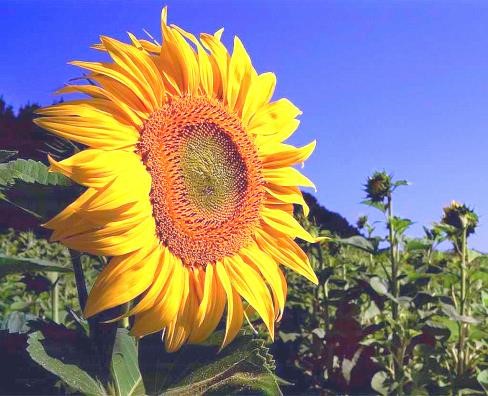 Teigiamų ir neigiamų nuosprendžių reikšmė kūrinijos atsiradimui ir dangiškajam dvigubam gyvenimui - 2 dalis -Pranešimų temos: "Dešimt įsakymų", kuriuos tikintysis gavo prieš tūkstančius metų - iš dangiškojo gyvenimo perspektyvos Nematomas maldos galių ciklas ir jų poveikis  Nauja patirtis visada suteikia dangiškoms būtybėms išplėsti jų turimą Gyvenimo savybės, kad galėtumėte gyventi įvairų ir laimingą gyvenimą.  Nuoširdaus savęs pažinimo, kuris ypač svarbus greitesnei dvasinei brandai ir dangaus grįžtančiųjų sielos apsivalymui, svarba Kodėl valdantysis žmonių pasaulis neturi nieko bendra su teisingu visų būtybių lygybės principu ir dangiškuoju gyvybės principu Kokius dėsnio kriterijus turi atitikti dangiškosios dvigubos poros, kad iš anksto būtų aprūpintos papildomomis dieviškosiomis energijomis tolesnei evoliucijai ir galėtų pereiti į naują evoliucijos etapą? Pranešimo tęsinys 2 dalis: Kodėl "Dešimt Dievo įsakymų" nėra kilę iš Pirmapradžio Tėvo ar Aš Esu dievybės  Kaip jūsų Pradinis Tėvas, aš siūlau jums, dvasiškai atviriems žmonėms, daugiau dvasinių žinių apie genialią Aš Esu Dievybės sąmonę ir ištaisau religines klaidingas nuorodas, kurios tūkstančius metų vedė geraširdžius žmones į dvasinį sąstingį. Ar jūs, dvasiškai orientuoti žmonės, galite įsivaizduoti, kad visų pasaulio valstybių gyvenimo dėsniai savo prasme yra tik mažytis grūdelis iš dangiškųjų būtybių gyvenimo? Tai pasakytina ir apie "Dešimt Dievo įsakymų", kuriuos, kaip teigia religiniai vadovai, pranašui (Mozei) neva davė Dievo Dvasia. Iš tiesų, jų teiginių negalima lyginti su mūsų dangiškaisiais įstatymais. Kai kuriuose Dievo įpareigotų žmonių įsakymuose yra mažytis lašelis visų dangiškųjų būtybių, esančių skirtingose evoliucijos stadijose, gyvenimiškų savybių ir elgesio. Dešimt Dievo įsakymų erzina daugelį tikinčių žmonių. Jie taip prie jų prisiriša, kad jų sąmonė nebenori priimti naujų dieviškų nuorodų ir išminties apie šių laikų pranašautojus. Štai kodėl jie negali išsivaduoti iš savo religinės vaizduotės ir dvasiškai stagnuoja. Kai kurie net piktai reaguoja, kai jiems tampa žinomi nauji išsamūs teiginiai iš dangiškojo įstatymo gyvenimo. Jie iš karto juos atmeta, nes jų gyvenime buvo vadovaujamasi Dešimčia įsakymų, kurie stipriai paveikė jų aukštesniąją ir žemesniąją sąmonę bei sielą, todėl jie ir toliau fanatiškai jų laikosi. Dėl savo dvasinio neišmanymo ir religinių klaidų jie užkerta sau kelią priimti naujus dangiškuosius įstatymus ir nebegali dvasiškai bręsti. Šis neteisingas požiūris ir toliau plito tarp visų tikinčių įvairių religinių bendruomenių žmonių ir jų palikuonių, taip pat jų vidinėse sielose.  Gali būti, kad dvasiškai negalėsite laikytis šio aprašymo. Dabar sakau jums, kad dėl "Dešimties įsakymų" teiginių žmonės ir jų sielos šimtmečius, net tūkstantmečius žemiškojo laiko ar daugelį nežemiškojo pasaulio eonų buvo klaidingai ir tradiciškai su jais susaistyti ir tikėjo, kad jų laikymasis bus pakankamas norint patekti į dangaus karalystę. Daugeliui geraširdžių žmonių ir nežemiškų sielų tai yra tragiška padėtis. Iš tiesų "Dešimt įsakymų" tikintiems žmonėms davė ne Aš Esu Dievybė arba ne aš. Turime nusistovėjusį gyvenimo principą, kuris orientuotas į dangiškąsias savybes ir gyvenimo taisykles arba dėsningumus ir tik į mūsų stipriai vibruojančias subtiliąsias šviesos daleles. Tik iš šių dangiškųjų dėsningumų Aš Esu Dievybė arba tyra būtybė gali jums, žmonėms, trimatėje kalboje pateikti nuorodas apie netobulą arba dangiškai tolimu elgesiu apsunkintą mediumistinio žmogaus sąmonę. Todėl negali būti taip, kad Aš Esu Dievybė arba Aš, jūsų pirmapradis Tėvas, būtų davęs elgesio gaires žmonių gyvenimui grubiame materialiame pasaulyje, pavyzdžiui, Dešimt Dievo įsakymų! Informuokite save apie dangiškuosius įstatymus, kuriuos Aš Esu Dievybė jums siūlo per nuoširdžius, neįkyrius nuolankius skelbėjus. Stenkitės vis geriau suvokti dangiškąją tikrovę, prie kurios galite priderinti savo mąstymo ir gyvenimo būdą, jei norite grįžti į dangiškąją būtį. Dangaus dėsnius su skirtingais gyvenimo būdais, tinkančiais kiekvienai dangaus būtybių evoliucijos būsenai, jos nustatė tik kaip gaires, kad jų sąmonė darniai derėtų su dangaus plotais ir planetomis bei jose gyvenančiomis būtybėmis.  Galbūt dabar suprantate, kad jūsų žmogiškasis gyvenimas, kuriame gyvenate tik ribotą laiką, ir grubus materialus kosmosas, kuris yra už grynosios būties ribų, negali atitikti dangiškojo gyvenimo. Todėl negali būti taip, kad Aš arba Aš Esu Dievybė specialiai žmonėms nustatėme specialius įsakymus su žmogišku elgesiu ir perdavėme juos jiems, kurių dangaus karalystėje nėra, o jūsų tariamai buvo paprašyta pagal juos gyventi. Tai prieštarauja laisviems dangiškiems gyvenimo dėsniams.  Jei norite savanoriškai ir iš nuoširdaus įsitikinimo grįžti prie nuolankaus, kuklaus ir beasmenio dangaus šviesos būtybių gyvenimo principo, jau dabar turėtumėte stengtis gyventi pagal dangiškąsias nuoširdžias ir švelnias savybes bei elgesį. Tačiau tam "Dešimt Dievo įsakymų" yra per maži ir per daug orientuoti į žemiškąjį-žmogiškąjį gyvenimą. Žmogaus protas juos suformavo labiau nei sielos širdis. Kai kurie žmonės netgi teigia, kad "Dešimt įsakymų" esą yra ištraukos iš dangiškojo gyvenimo įstatymo. Prašome išsilaisvinti iš šio klaidingo ir trumparegiško mąstymo. Visada mąstykite loginiu protu, kuris emociniu lygmeniu turėtų būti sujungtas su jūsų širdimi. Taip pat prisiminkite, kad beasmenė dangiškoji Aš Esu Dievybė kadaise buvo suderinta su mumis, tyromis šviesos būtybėmis, subtiliame gyvenime. Atitinkamai, jos teisėti pranešimai taip pat yra. Aš Esu Dievybė gavo iš mūsų saugomus įstatymus ir informacinius duomenis, kurie skirti tik tyros šviesos būtybių ir aukštai vibruojančių subtiliųjų dalelių dangiškajam gyvenimui. Tačiau kietosios dalelės (atomai) materialiame kosmose ir žemėje nėra tokios būsenos, kaip ir žmogaus genai bei ląstelės. Štai kodėl Aš Esu Dievybė ir dangiškosios būtybės sunkiai pasiekia žmones ir visą materijos gyvybę. Taip atsitiko todėl, kad žemos vibracijos ir energijos stokojančioje kritimo būtybėje atsiskyrusios būtybės perprogramavo įvairius subtilius atomus savo grubiam materialiam iliuzijų pasauliui. Jie nebenorėjo gyventi pagal dangiškąsias gyvenimo taisykles, nes šiame kosminiame etape jie jau ėjo sielos ir kūrinijos išnykimo keliu. Todėl jie nukreipė atomus į grubų materialumą ir turėjo priimti visiškai kitokį gyvenimo būdą, kuris niekaip neprilygo dangiškoms būtybėms. Jiems labai daug reiškė jų gyvenimo dėsniai, kuriuos jie susikūrė savo priešingam, į asmenį orientuotam ir egoistiniam gyvenimui su dominuojančiais vadovais. Kadangi jų žemiškasis-žmogiškasis gyvenimas įgavo nevertus pavidalus, t. y. skirtingai gyvenančios tautų grupės darėsi vis priešiškesnės, o vėliau dar žiauriau kovojo tarpusavyje, jie sugalvojo griežčiau aiškinti savo gyvenimo taisykles, kurios turėjo padaryti jų pasmerktą gyvenimą šiek tiek pakenčiamą.  Kai daugelis savanoriškai pasiryžusių dangaus būtybių, kurias vadiname išganymo plano būtybėmis, įsikūnijo žemėje, kad išgelbėtų kūriniją, dangiškoji meilės dvasia iš anksto jas įspėjo, kad savo gyvenimo būdo nesuderintų su griežtais ir negailestingais nuopuolio būtybių įstatymais. Tačiau dauguma jų įsipainiojo į nuopuolio būtybių tinklus ir vis labiau prisitaikė prie neteisėto gyvenimo būdo žmonių, kurių sielos atėjo iš nuopuolio ir buvo smarkiai aptemdytos dangaus toliaregiškumo. Taip kartą atsitiko, kad kai kurie mediumistai, religiškai susaistyti žmonės, kurių sielos įsikūnijo išganymo plane, savo noru susivienijo su žemėje gyvenančiomis sielomis ir perėmė iš jų religiškai fanatiškas gyvenimo taisykles bei perdavė jas savo gentainiams. Tačiau iš tiesų dėl jų žemiškojo gyvenimo Dangaus Karalystėje išganymo plano misijos nebuvo susitarta su Aš Esu Dievybe ir tyromis būtybėmis.  Daugelis išgelbėjimo plano būtybių po žemiškojo gyvenimo liko žemėje, o paskui, gavę dieviškus nurodymus apie dangiškąsias būtybes, turėjo liūdnai suvokti, kad žmogiškajame gyvenime buvo religiškai suklaidinti. Tačiau jų savivertė buvo stipresnė už tai, kad jie labiau įsiklausytų į meilės kupinus Aš Esu Dievybės nurodymus, kaip jiems sugrįžti į dangų, nes jiems teko su neviltimi stebėti, kaip jų palikuonys žmogiškame gyvenime nesąmoningai vis labiau apsunkina save dangiškai tolimu elgesiu. Todėl per savo buvusios genties mediumistus jie ragino žmones atgailauti, kad šie vėl orientuotųsi į dangiškąją tvarką. Tačiau jiems tai nelabai pavyko, nes dangiškojo išgelbėjimo plano žmonėms didelę įtaką darė žemiškos, nepataisomos nuopuolio sielos. Ilgainiui tai nuėjo taip toli, kad įsikūnijusios dangiškojo plano būtybės pamažu ėmė gyventi asmeniškumą stiprinantį ir kivirčus keliantį gyvenimo būdą. Dėl šios priežasties nežemiškos religinės sielos pasirinkdavo mediumistus ir duodavo jiems dvasines elgesio taisykles, tvirtindamos, kad jos buvo duotos pagal dieviškus nurodymus. Tai buvo tokios pagrindinės gyvenimo taisyklės arba įsakymai, kurie turėjo paskatinti Dievo susaistytus žmones susimąstyti ir grįžti į vienybę.  Kartą "Dešimt įsakymų" buvo perduoti jums žinomam pranašui (Mozei). Jis tikėjo, kad gavo juos iš Dievo Dvasios įkvėpimo, bet iš tikrųjų tai buvo religinės sielos, kurios per prievartą skverbėsi į jo žmogiškąją pasąmonę su žinia. Nesuvokdamas dovanos, jis dėkingai jas priėmė ir atidavė žydų tautai gyventi. Jis buvo išmintingas religinis vadovas, o kaip žmogų jį labai gerbė dėl jo nuoširdumo ir kilnaus gyvenimo būdo. Todėl jie patikėjo, kad "dešimt įsakymų" atėjo iš Dievo, bet taip nebuvo.  Jei iš pradžių gerasis pranašas (Mozė) būtų žinojęs apie nepastebimą dangiškųjų šviesos būtybių gyvenimą - jos gauna gyvybiškai svarbią informaciją per beasmenę Aš Esu Dievybę tik savo evoliucijai, todėl joms nereikia jokios būtybės vadovavimo ar pamokymų - tada jis nebūtų vadovavęs ir mokęs religiškai orientuotų žmonių, nes tik tada būtų buvęs saugomas dieviškosios globos. Nepažindamas beasmenio dangiškojo įstatymo gyvenimo, jis leidosi įtikinamas religingų savo genties žmonių, kad asmeniniais pamokymais duotų jiems naudingų elgesio nurodymų, kaip gyventi dievišką gyvenimą, tačiau jų negavo iš Dievo dvasios. Tačiau prieš duodamas asmeninius mokymus, jis vis dar girdėjo dieviškus nurodymus dėl savo savęs pažinimo ir tolesnio sąmonės brendimo. Pranašo ar pranašo mokomasis elgesys reiškia, kad tą akimirką jis palieka dvipolę ir aukštai vibruojančią dangiškosios-dieviškosios meilės srovę ir pasineria į žemai vibruojančią, vienpolę šio pasaulio neigiamos galios srovę ir taip pritraukia tik prie žemės pririštas sielas. Pasistenkite suprasti tragišką pranašautojų padėtį, į kurią jie nuolat patekdavo dėl dvasinio dangiškosios tikrovės ir dėsnių neišmanymo.  Kadangi žemėje praeityje ir iki šiol skelbėjai su Vidiniu žodžiu savo klaidingais pareiškimais jau sukėlė tiek daug kančių, todėl kartoju šį aprašymą ir dar labiau jį gilinu.  Asmeniškai mokantis pranašas negali išlikti dvipolėje dangiškosios ir dieviškosios meilės srovėje, nes dangiškajame įstatymo gyvenime nėra asmeniškai mokančio ir vadovaujančio gyvenimo būdo. Asmeninio mokymo metu energinė sielos aura iš karto patamsėja ir įgauna tamsius, neramiai judančius spalvų atspalvius. Tačiau tyra dangiškoji būtybė neturi tokių tamsių atspalvių, nes ji nuolat gyvena vienybėje su dangiškosiomis teisėtomis energijomis, kurios nukreiptos į beasmenį gyvenimą, nevadovaudamos ir nenurodinėdamos būtybėms. Ar galite tai suprasti? Iš tiesų, kai žmogus pradeda mokyti, jis iškart atsiduria su savo siela tamsioje aurų spinduliuotėje ir nebegali naudotis dangiškomis dieviškomis energijomis, taip pat nebegali naudotis dieviškaisiais ryšiais. Tokioje būsenoje subtiliosios energinės sielos šviesos dalelės (atomai) yra suderintos tik su grubaus materialaus pasaulio neigiama vienpoline jėga, todėl vibruoja priešinga kryptimi nei dangiškasis pirminis gyvenimas. Jie negali pritraukti ir sugerti dvipolių dieviškųjų energijų, nes yra kitaip užprogramuoti ir žemos energijos būsenos vibracijos yra gana žemos. Tuomet dėl priešingo demaskuotojo elgesio jo sielos dalelės visiškai užblokuojamos dvipolėms dieviškosioms energijoms ir ryšiams. Taip atsitinka ir visiems kitiems žmonėms, kurie, nieko neįtardami, moko kitus žmones iš savo didžiulio dvasinių žinių rinkinio! Tai reiškia, kad jų siela nuolatos iš naujo apkraunama dangiškai tolimu elgesio būdu, t. y. priešingu dangiškajam beasmeniam gyvenimui, ir nežemiškose sferose jai bus labai sunku atsikratyti šio pompastiško, asmenybę aukštinančio būdo. Toks elgesys neatitinka dangiškos nuolankumo savybės.  Štai kodėl sielos iš anapusybės, kurioms tenka tokia našta, vėl ir vėl traukia į žemę ir yra raginamos savo noru primesti žmonėms savo didžiules žinias iš šio pasaulio, taip pat iš kitų nežemiškų ir materialių pasaulių, iš žemos šviesos kritimo sferų. Todėl jie arba renkasi mediumistus, kuriems perduoda žinutes iš religinės mišrainės, visiškai neatitinkančios dangiškojo tyrų būtybių vienybės gyvenimo, arba ieško pasipūtusių literatūros rašytojų, kurie ėmėsi ieškoti nepaaiškinamų šio pasaulio reiškinių. Jiems jie minčių vaizdiniais ir impulsais tiesiogiai į antsąmonę pateikia temą ir tekstą knygai parašyti. Iš to jūs, dvasiškai orientuoti žmonės, ketinantys grįžti dangiškuoju keliu, matote, kaip pavojinga šiame pasaulyje prisiimti asmeninę svarbą ir mokyti žmones dvasinių ar pasaulietinių žinių. Nuo pat pradžių giliai puolusios būtybės norėjo, kad šiame pasaulyje vyrautų į žmogų orientuotas gyvenimas, kad vadovaujantys ir valdantys žmonės nuolat nurodinėtų savo pavaldiniams, remdamiesi savo proto žiniomis, ir nurodinėtų jiems, kaip jie turi gyventi. Šis programavimas vis dar veikia žmogaus genuose. Dėl šių prisiminimų dangaus sugrįžėliams ir ypač dangaus skelbėjams sunku išsivaduoti nuo su asmeniu susijusio elgesio, net jei jie jau turi žinių apie beasmenį dangaus būtybių gyvenimą. Visų pirma pranašautojams gresia jų pasekėjų susižavėjimas, kad jie laikytų save asmeniškai svarbiais ir mokytų juos religinių-dvasinių žinių, nes jų geros valios pasekėjai mano, kad pranašautojas yra prie dangiškojo-dieviškojo šaltinio ir kad jis asmeniškai gali gerai atsakyti į jų klausimus. Tačiau taip elgdamiesi pranašautojai patenka į asmeninio gyvenimo principą, būdingą nuopuolio būtybėms, net jei jie nuoširdžiai nori padėti dvasiškai orientuotiems žmonėms savo žiniomis ir taip atsakyti į jų klausimus. Todėl susilaikykite nuo klausimų dangiškajam pranašui, nes jam gresia pavojus dėl jo itin ryškaus pasirengimo padėti asmeniškai pamokyti, todėl jis yra už dangiškųjų įstatymų ir gyvenimo taisyklių ribų. Dėl šios priežasties dauguma pirmųjų gerų pranašautojų prarado Vidinį žodį. Tai didelė tragedija pamokslininkams ir sąžiningiems dvasiniams ieškotojams! Štai kodėl praeityje ir dabar dvasiškai ieškančius žmones per skelbėjus pasiekė tik kelios teisingos dieviškos žinios. Dauguma pranašautojų neturėjo jokių žinių apie beasmenį dangaus būtybių gyvenimo principą, nes jų viršutinė ir apatinė sąmonė kasdien - jiems nesąmoningai - per genus aktyvuoja asmeninį ir aukštinantį žmonių ir sielų iš nuopuolio gyvenimo principą. Jie negali įsivaizduoti beasmenio dangaus šviesos būtybių gyvenimo, todėl buvę geri pranašautojai nieko neįtardami dažnai asmeniškai pasirodo viešumoje ir paskaitose bei seminaruose dėsto savo dideles dvasines žinias. Tačiau tai yra jų dvasinis nuopuolis, taip pat ir tų, kurie tiki jų žodžiais. Jei mediumistas (pranašas) nuolat užsiima mokymu ir vadovavimu mintims, jis lieka šio žemo nuopuolio pasaulio neigiamų jėgų vienpolyje. Dievo Dvasia negali prabilti į tokį žmogų, net jei jis ir gali laikinai prisiderinti prie savo dvilypės galios per širdies maldą.  Pasistenkite suprasti šį heroldams taip svarbų teisėtumą. Ankstesnis, ilgalaikis skelbėjo nusiteikimas norėti perduoti žmonėms naudingą ir nukreipiantį elgesį ir mokymais asmeniškai priartinti juos prie dieviškojo įstatymo gyvenimo yra vieno poliaus negatyvaus pobūdžio. Tai kyla iš pasąmonės iškart po širdies maldos, blokuoja dieviškąjį ryšį ir neleidžia priimti Vidinio žodžio iš dieviškojo meilės srauto. Gali atsitikti taip, kad dėl aukštų širdies maldos vibracijų skelbėjai šiek tiek ilgiau išlieka dieviškosios meilės sraute ir gali trumpam gauti iš jo teisėtą žinią. Tačiau netrukus jie vėl grįžta į ankstesnes žemas kasdienes vienpolio pobūdžio vibracijas.  Kuo daugiau per dieną pranašas gyveno vienpolėse šio pasaulio energijos srovėse ir vibracijose, tuo didesnis pavojus, kad jis vargiai sugebės įsijungti į Aš Esu meilės srovę, jei apskritai sugebės. Jei tokios būsenos pasiuntinys prašo dieviškųjų nurodymų ir eina priimti, jis arba patenka į savo pasąmonę, iš kurios semiasi informacijos, arba gauna pranešimus iš paklydusių žemiškųjų sielų, kurios jį dvasiškai išnaudoja savo tikslams. Iš tiesų, tai labai tragiška ne tik neišmanėliams pranašautojams, bet ir žmonėms, kurie leidžiasi jų mokomi ir vedami. Asmeninis vadovavimo mokymo stilius daugeliui nuoširdžių pamokslininkų jau kainavo dieviškąjį Vidinį žodį. Jų mintys vis labiau krypsta vadovavimo žmonėms link ir duoda jiems patarimų, galinčių juos priartinti prie Dievo. Tačiau jų teigiamas požiūris nukreipia juos į neteisėtą puolančių būtybių gyvenimo būdą, kurios sukūrė priešingą, asmeniškai pakylėtą vadovavimo ir mokymo principą, kad ištirpdytų sielą ir pašalintų vienpolę neigiamą energiją iš žmonių, kurie leidžiasi jų asmeniškai vadovaujami ir mokomi. Dievo dvasiai neleidžiama įsiskverbti į jų neteisėtą gyvenimo sistemą, nes ji turi palikti laisvę žmonėms ir sieloms, nesvarbu, kokį požiūrį į gyvenimą jie turi ir praktikuoja. Tai yra mūsų dangiškojo įstatymo kryptis, nebent dangiškoji būtybė prašo dieviškos informacijos savo gyvenimui. Jei dieviškųjų nuorodų prašo vidutinis žmogus, kuriam dieviškasis įkvėpimas yra žinomas, jis gali pasiekti ir gauti aukštą Dievo Dvasios šviesos vibraciją tik tada, jei ilgiau išbūtų vidinėje ir išorinėje tyloje ir dvipusėje meilės srovėje, t. y. jei jo mintys būtų pozityvios arba kupinos šviesos. Iš tiesų šiame vienpoliame, mažai vibruojančiame pasaulyje pavyksta tik nedaugeliui pranašautojų. Todėl jie labai rizikuoja semtis dvasinių žinių iš pasąmonės arba iš savo bangos ilgio žemiškų sielų, arba iš panašių į jų sąmonę. Dažniausiai taip atsitinka su pranešėjais dėl dvasinio neišmanymo. Prašome geriau įsisąmoninti tokį dėsnį: visus mediumistus, kurie išdrįsta viešai skelbti savo dideles dvasines žinias iš savo nepastebimo gyvenimo aplinkos, kurie leidžiasi išaukštinami ir žavisi savo pasekėjais, o paskui bando juos nukreipti savo dvasine-religine kryptimi ir nuomone, ištiks skaudus Dievo Dvasios minėtas likimas!  Žmonijos dvasinis neišmanymas nukreipia ją naikinimo kryptimi, kurios kadaise norėjo giliai puolusios būtybės. Jie žinojo, kad tik gyvendami priešingus gyvenimus gali pamažu priartėti prie savo siaubingo, beprotiško tikslo. Kadangi jų genai užprogramuoti gyvenimui, orientuotam į asmenį, į Dievą orientuotas žmogus negali įsivaizduoti, kad Dangaus Karalystėje tik beasmenė Aš Esu Dievybė (Visagalė arba Meilės Dvasia) laisvai teikia informaciją visoms dangaus būtybėms, o šios savo ruožtu iš dėkingumo jai dovanoja nuoširdžius jausmus ir šlovingus vaizdinius pranešimus.  Iš tiesų religingi žmonės klaidingai mano, kad tyros dangaus būtybės šlovina vieną ar kelias svarbias šviesos būtybes, kurios vadovauja visatai pagal savo valią. Todėl jie meldžiasi nematomoms dangaus šviesos būtybėms ir karštai prašo jų išpildyti jų prašymus ir norus. Tačiau ši su asmeniu susijusi maldos forma nenukreipia jų į dangiškąją-dieviškąją meilės srovę, bet jų maldos mintys lieka žemiškoje atmosferoje. Jie eina į tuos pačius energetinius laukus ir su jais susijungia. Tada vienpolės maldos jėgos grįžta pas juos įkrautos arba energetiškai sustiprintos, o jautrūs žmonės jaučia dvasinį ir žmogiškąjį krūvį. Tačiau tai ne dangiškosios-dieviškosios dvipolės jėgos iš pirmapradės centrinės Saulės tekančio meilės srauto, o vienpolės neigiamos jėgos, kurias krintančios būtybės sukaupė atmosferos sluoksniuose savo asmenį aukštinančiam gyvenimo būdui, pavyzdžiui, tikėjimui dievais ir jų garbinimui.  Todėl klaidingai tikintys žmonės mano, kad Dievas melsdamasis perduos jiems energiją, kad jie jaustųsi gerai ir pakeltų savo sielą. Taip pat, kai jie garbina jau mirusį asmenį, kurį kanonizavo religiniai vadovai arba buvę dangiškieji cherubinai ar serafinai, ir pateikia jiems prašymą, kuris vėliau yra išpildomas, jie klaidingai mano, kad jų prašymas buvo išklausytas.  Tačiau pagal dangiškąjį beasmenio gyvenimo dėsnį tai negali įvykti, nes dangiškosios būtybės niekada neprašo šviesos figūros išpildyti jų norą. Beasmenė Dievybė registruoja kiekvieną įvykį ir kiekvieną menkiausią aplinkybę dangiškoje būtybėje ir už jos ribų. Todėl jis žino viską apie visą kūriniją. Kodėl tuomet dangiškosios būtybės turėtų kreiptis į buvusias dar nesusiformavusio pirmapradžio kūrinijos šviesuolių figūras, tokias kaip mes, pirmapradžiai kūrinijos tėvai, į Kristų ar jo dvynį arba į buvusius cherubinus ir serafimus, kad paprašytų informacijos ar energijos? Tas, kuris yra beasmeniame gyvenime, pasirenka tiesioginį būdą prašyti pagalbos ar papildomų energijų, ir tai yra Aš Esu Dievybė dangiškoje Pirminėje Centrinėje Saulėje ir jo būties-gyvenimo šerdyje!  Deja, šį pasaulį sukūrusios ir žmones iš žemiškojo pasaulio per savo giminę valdančios nuopuolio būtybės sąmoningai nuslėpė nuo to meto žmonių žinias apie beasmenį dangiškąjį gyvenimą, o jūsų dabartyje jos jau yra taip apsuptos su asmeniu susijusio, valdančiojo ir vadovaujančiojo gyvenimo būdo, kad šios žinios joms visiškai dingo. Dėl šios priežasties tikinčiam žmogui vargu ar ateina į galvą, kad jis turėtų kreiptis nuoširdžios maldos į visuotinę gailestingiausią, beasmenę dangiškąją Dieviškąją Būtybę, turinčią didžiausias ir išradingiausias išminties žinias, kuri nuolat stengiasi aprūpinti abu kūrinius energija iš Pirminės Centrinės Saulės. Suskilusių kūrinių aprūpinimas energija iš tiesų labai sunkus Pirminei Centrinei Saulei, susijusiai su Aš Esu Dievybe, daugiausia dėl to, kad kai kuriose šviesai skurdžiose materialiose ir eterinėse galaktikose krintančios būtybės gyvena visiškai orientuotos į priešingas gyvenimo taisykles, o jų kosminės dalelės dėl perprogramavimo nepriima dvipolių dangaus energijų, o leidžia tik vienpolį negatyvą.  Bent jau aukštesnės vibracijos būtybės skirtingose galaktikose bando vėl suaktyvinti beasmenį gyvenimą savyje ir tarpusavyje, kurį tyros būtybės gyvena dviguboje sąjungoje dangiškoje būtybėje. Todėl jie gali priimti vidinį ryšį su beasmene Dievybe. Dėl to jie nuoširdžiai pasirengę padėti žmonėms ir sieloms, esančioms su asmeniu susijusiame gyvenime, nesikišdami į jų žemiškąjį gyvenimą iš šalies. Telepatiniu būdu jie taip pat dar negali tiksliai apibūdinti pranešimo apie beasmenį dangaus būtybių gyvenimą į juos nukreiptam mediumistiniam žmogui, nes aukštesniosios sąmonės žmogaus smegenų ląstelėse būtinai turi būti bent mažų pradmenų žinių apie tai ir jos jau turi būti kažką supratusios. Tik tada jie ir Dievo Dvasia galės toliau mokyti skelbėjus dangiškosios, beasmenės gyvenimo krypties. Iš to galite suprasti, kokias dideles kliūtis turi įveikti dangiškoji meilės dvasia kartu su dangiškosiomis būtybėmis, siūlydama žmonėms teisingus dieviškojo gyvenimo pranešimus. Todėl Aš, jūsų protėvis ir Aš Esu Dievybė, prašau jūsų turėti daug supratimo ir užuojautos ankstesnių laikų, taip pat ir dabarties skelbėjams, nes jie perdavė neaiškius dieviškosios žinios teiginius su klausos klaidomis, o kai kurie ir iš pasąmonės, taip pat tiems, kurie nesuvokė nežemiškų žemiškų religinių fanatikų sielų machinacijų ir tariamai gavo iš Dievo naujas gyvenimo gaires tikintiems žmonėms bei jas skleidė. Kad geriau suprastumėte, Aš, jūsų Pradinis Tėvas, pakartosiu ir pagilinsiu kai kuriuos teiginius apie Aš Esu Dievybės sąmonę, kuri leidžia man kalbėti jums, žmonėms: Iš tiesų "Dešimt įsakymų" atsirado iš žemėje gyvenančių religingų sielų, kurios norėjo, kad jų palikuonys gyventų sveikai ir tvarkingai. Tai turėjo padėti jiems gyventi kartu vieningai ir taikiai. Dievą tikinčioms sieloms, kurios įkvėpė savo bendraamžius "Dešimties Dievo įsakymų" tekstu, tai pavyko tik iš pradžių. Po daugelio tvarkingo sambūvio metų atsirado religinių grupių, kurios savo parapijiečiams skelbė daugiau draudimų nei įsakymų. Jie norėjo bet kokia kaina juos įgyvendinti, o tai vedė juos į perdėtą uolumą, religinį fanatizmą, nužmogėjimą ir kietaširdišką elgesį su savimi bei kitais žmonėmis ir dar daugiau nemalonumų. Jų ankstesnio, visų pirma nesupratingo ir nerūpestingo gyvenimo būdo bruožų dar ir šiandien galima įžvelgti daugelyje religingų žmonių, kurie dar nesuvokė savo dangiškai tolimo elgesio būdo, nes savo gyvenimo būde dar tinkamai nepažino savęs. Netgi jūsų žemiškoje aplinkoje religiniai vadovai save žaloja įvairiose gyvenimo srityse ir fanatiškuose pamoksluose reikalauja iš savo narių, o šie savo ruožtu - iš savo gyvenimo draugų ar vaikų, kad jie elgtųsi pagal jų nelaisvą ir bejausmį elgesį. Tačiau tai kyla iš jų religinio klaidingumo ir savanaudiškumo.  Prašome žinoti štai ką: dangiškoji meilės dvasia nė vienai tyrai būtybei, nė vienam tikinčiam žmogui nepataria nuo vienos akimirkos ar dienos iki kitos gyventi dangišku elgesio būdu. Tai būtų prievarta ir fanatizmas, todėl toks elgesys neatitinka liberalių dangiškų teisės normų. Meilės dvasia niekada nepritartų tokiam dalykui.  Jūsų laikų religiniai fanatikai, tikintys į Dievą, nesistebi, kai su jais susitinka laisvas žmogus ir pasako jiems, kad jie gyvena ne pagal laisvus dangiškus-dieviškus gyvenimo principus, kurie leidžia tyroms dangiškoms būtybėms gyventi visiškai laisvai, t. y. be prievartos ir kankinimosi. Taip, kaip religingi žmonės gyvena santūriai ir tariamai dieviškoje tvarkoje pagal "Dešimt įsakymų", jokia tyra būtybė negyvena dangiškoje būtyje. Kadangi, deja, dauguma su Dievu susietų žmonių dar nėra atviri naujiems dangaus dėsniams, jie turi gyventi nepakitę, turėdami mažai žinių apie dangaus karalystę, o tai reiškia, kad jų sielos ir žmogaus sąmonė yra sustingusi.  *    *    * Dabar Aš, jūsų Pradinis Tėvas, per skaisčią Aš Esu Dievybės sąmonę ir jos meilės energijos srautus mokau jus toliau pažinti mūsų dangiškąjį gyvenimą.  Iš tiesų, jei jums tapo žinomos kelios dangiškos gyvenimo taisyklės ir savybės, kurių kai kuriomis iš jų sąmoningai stengėtės gyventi, tuomet su liūdesiu širdyje suprasite, kaip toli žmonės nutolo nuo dangiškų gyvenimo dėsnių. Taip yra todėl, kad atkritusios buvusios dangiškos būtybės sąmoningai pakeitė dangiškas gyvenimo taisykles į priešingas arba į save naikinantį gyvenimo būdą. Dangaus šviesos būtybės pasižymi įvairiomis gyvenimo savybėmis, kurias nuolat plečia ir tobulina savo evoliuciniame gyvenime. Nesuskaičiuojamos šviesos būtybės ir mes, jūsų pirmapradžiai tėvai, esame visada džiaugsmingai pasirengę įtraukti naujus ir išsiplėtusius gyvybės variantus į įvairialypį mūsų planetos gyvenimą. Todėl labai džiaugiamės, kai mūsų palaimingame ir laisvame gyvenime vėl pavyksta įvesti naują dangiškojo gyvenimo ypatybės variantą, kuriam dauguma būtybių nuoširdžiai pritaria. Kadangi dangaus šviesos būtybės turi moteriškų arba vyriškų būties savybių, jos taip pat turi įvairių gebėjimų ir laisvų veiklos galimybių, kuriomis su džiaugsmu ir dėkingumu naudojasi savo dabartinėse gyvenamosiose planetose, kol po kelių dangiškųjų sąmonės evoliucijos ejonų nuoširdžiai trokšta pereiti į aukštesnį ir šviesesnį dvigubos sąjungos evoliucijos etapą. Mes, jūsų pradiniai tėvai, sąmoningai įtraukėme nuolat plečiamą gyvenimo dizainą, kad praturtintume savo dangiškąjį gyvenimą. Tai bus naudinga mums naujose evoliucijose, kurių kiekviena būtybė trokšta su dideliu nekantrumu. *    *    * Įsivaizduokite, kad kiekvienoje subtiliojoje mūsų šviesos kūno dalelėje yra užprogramuota tam tikra pagrindinė informacija apie mūsų išvaizdą. Aukštesniame evoliucijos lygmenyje galime šiek tiek pagražinti savo išvaizdą ir dar labiau ją patobulinti minčių vaizdiniais, nes dabar, plečiant sąmonę, į mus plūsta didesni energijos kiekiai per gyvybės esmę iš Pirminės Centrinės Saulės. Kadangi mums nuoširdžiai patinka gyventi vienybėje su savo planetos broliais ir seserimis, mes daugiau ar mažiau pritaikome savo išvaizdą ir aprangą prie aukštesniųjų planetos brolių ir seserų, tačiau tai visada priklauso nuo mūsų pačių.  Tačiau žmogaus išvaizdą labiau lemia tėvų genetinis perdavimas, kurį vidinė siela gauna naktį per vaizdų perdavimą ir kuris gali minimaliai pasikeisti vaiko budrumo būsenoje. Žinoma, žmogaus gyvenime kiekvienas žmogus trokšta gražios, patrauklios išvaizdos, tačiau aukštesnio išsivystymo sielai tai nėra taip svarbu, jai svarbiau, kad jos žmogiškajame drabužyje atsiskleistų švelnūs ir mieli šviesos pavidalo bruožai ir kad ji galėtų juos spinduliuoti žmogaus veido bruožais ir akimis.  Kaip jau žinote, mes, jūsų pirmieji tėvai, atsinešėme savo gražią ir subtilią išvaizdą iš kito kūrinio, kad galėtume perduoti savo išvaizdą savo dukroms, sūnums ir jų palikuonims. Tačiau atskiri žmonės atrodo skirtingai, nes jų sielos užprogramuotos skirtingai ir yra daugiau ar mažiau apkrautos netobulumais. Kuo lengvesnė siela, tuo labiau ji gali daryti įtaką savo išvaizdai jaunais, pakilios nuotaikos metais. Tačiau kai kurios toli pažengusios sielos sąmoningai leidžia savo asmeniui neatrodyti itin gražiai. Nuo išoriškai gražaus žmogaus jam gresia didelis pavojus, kad jo asmuo taps išdidus ir arogantiškas, pavyzdžiui, dėl susižavėjimo kitais, ir kad jis bus apsunkintas šių dangiškai tolimų, su asmeniu susijusių savybių. Toli išsivysčiusi siela nenori susidurti su šiuo pavojumi per patrauklų kūną. Todėl jo protėvių ir tėvų genetinė medžiaga lieka nepakitusi. Žinoma, moterį taip pat formuoja, pavyzdžiui, per daug išgyventos vyriškos savybės ir elgesys. Tuomet jos ląstelės pakeičia išvaizdą vyro link, o vyras ją spinduliuoja. Panašiai atsitinka ir atvirkščiai, jei vyras gyvena pernelyg moteriškai.  Atminkite: dangiškosios šviesos būtybės niekada nedrįstų įsijausti į savo dueto vaidmenį. Deja, kai kurie žmonės šį vaidmenų pasikeitimą išgyvena nesąmoningai, ir tai turi neigiamų pasekmių ne tik žmonių gyvenime, bet ir už jo ribų.  Todėl tokios nežemiškos sielos labiau traukia tos pačios rūšies būtybę. Priklausomai nuo savo sielos naštos stiprumo, jie perkelia šias savybes į žmogaus genus, kai vėl įsikūnija, todėl trokšta švelnumo su tos pačios lyties asmeniu. Jie gali atsisakyti šio dangiškai tolimo elgesio tik tada, jei dėl blogos patirties suvokia, kad gyveno neteisingai ir neteisėtai. Tačiau šią įžvalgą jie gauna tik tada, kai dangiškojo dvigubo gyvenimo teisėtumas jiems tampa žinomas ir geriau suprantamas, ir jie taip pat nori jį priimti, nes dabar nuoširdžiai siekia dangiškojo sugrįžimo.  Dangiškoji šviesos būtybė informacija ir energija daugiausia aprūpinama iš jos vidinio savęs saugojimo gyvybės branduolyje, į kurį po užbaigto eono iš Pirminės centrinės Saulės atkeliauja naujos maitinančios jėgos ir informacija. Iš čia plūsta ne tik konstruktyviosios energijos jo šviesos formai ir išvaizdai formuoti, bet ir reikalingos žinios jo sąmonei plėsti. Supraskite: kiekviena subtilioji dalelė (atomas) turi dovaną dalytis ir didėti, kaip tai vyksta ir jūsų fiziniame kūne.  Tačiau dangaus būtybių šviesos dalelių paveldima struktūra yra kitokia nei žmogaus ląstelių. Jų šviesos dalelės per būtybės gyvybės šerdį gauna naujų energijų, kurios laidžiu energetiniu šviesos laidu perduodamos į subtilųjį kūną. Iš gyvybės branduolio plūstančios energijos naujai suaktyvina šviesos daleles ir palaiko jų aukštą vibraciją. Kadangi dangiškosios būtybės gyvybės branduolys šviesos kanalu visada yra sujungtas su pirmine centrine saule, aukšta šviesos dalelių vibracija išlieka nepakitusi. Tačiau jei šviesos būtybė sąmoningai nesilaiko dangiškųjų-dieviškųjų gyvenimo dėsnių, o tai yra įmanoma laisvai būtybei, ji turi susitaikyti su tuo, kad jos šviesos dalelės pradės silpniau vibruoti ir spinduliuoti. Tačiau jokia dangaus būtybės šviesos būtybė to nedaro pati sau, nes ji puikiai žino, kas atsitiko atsimetusioms būtybėms, kurios savo dangaus planetose, būdamos laisvos, sąmoningai nebenorėjo gyventi pagal tam tikrus dangaus-dieviškus gyvenimo dėsnius arba buvo pradėjusios bandyti dangaus-dieviškus elgesio būdus dviguboje sąjungoje. Tačiau netrukus jie suprato, kad dangiškoje būtybėje jiems tai neįmanoma.  Iš tiesų be daugumos dangaus būtybių pritarimo mūsų jau subrendę dangaus gyvenimo dėsniai nekeičiami. Tačiau nedidelė dalis dangaus būtybių troško suteikti sau galimybę elgtis tam tikrais būdais. Kadangi dangiškąją būtį sudaro nesuskaičiuojama daugybė gyvenimo dėsnių ir taisyklių, o dangiškosios šviesos būtybės su jomis persipynusios ir sudaro vienovę, neįmanoma nuo jų nutolti be pasekmių. Supraskite: Jei dangiškoji būtybė su savo gyvenimo dėsniais ir taisyklėmis yra nustatyta dangiškoms būtybėms, o visos žemesnės gyvybės formos ir būtybės jai sąmoningai priešinasi, tuomet joms yra tik viena galimybė įgyvendinti savo norus už dangiškosios būtybės ribų. Taip kadaise darė daugelis atkritusių dangaus būtybių prieš daugybę kosminių eonų. Tačiau taip elgdamiesi jie sukėlė dangišką katastrofą, sukėlusią neapsakomą širdgėlą dangiškai ištikimoms būtybėms, o vėliau ir jiems patiems, nors beasmenė dangiškoji Dievybė ir dangiškai ištikimos būtybės juos įspėjo ir paprašė atsisakyti savo norų. Dabar jie gyvena skirtingose rudens sferose ir iš dalies įgyvendino savo idėjas, nes dalelės, esančios subtiliajame, dalinai materialiame ir visiškai materialiame pasauliuose, leido jiems tai padaryti. Jei jie būtų iš anksto numanę, kad vieną dieną jiems teks taip toli nutolti nuo dangiškojo gyvenimo pagal įstatymą ir į dangaus karalystę grįžti sunkiu ir varginančiu keliu, jie tikrai būtų atsisakę savo norų. Dėl to, kad jie tikėjosi kitokio tuometinio gyvenimo, jie buvo dvasiškai akli, todėl nesiklausė mylinčių ir įspėjančių Aš Esu Dievybės ir ištikimų dangaus būtybių perspėjimų. Tačiau, deja, būtent taip ir nutiko ir tai galima palyginti su tragedija. Dangaus požiūriu, daugeliui nepataisomų būtybių tai visiškai prasideda tik tada, kai jos netenka savo gyvenimo sferos, pavyzdžiui, žemėje. Taip gali nutikti, pavyzdžiui, dėl didelės katastrofos, dėl kurios Žemė taps negyvenama. Tada baigsis ir jų įprastas žemiškas gyvenimas. Tai bus didžiausias jų tamsiųjų sąmonių skausmas. Dėl savo apgailėtinos nežemiškos būsenos daugelis jų pamažu dvasiškai pabunda ir nori grįžti į dangiškąjį gyvenimą. Ir kai giliai puolusi būtybė vėl siekia šviesos namų, toje dangaus planetoje, iš kurios ji nusileido, vyksta džiaugsmo šventė! Ar galite tai įsivaizduoti? Būdamas jūsų Pradinis Tėvas, labai apsidžiaugiau, kai iš Aš Esu Dievybės sužinojau, kad jūsų Pradinė Motina sugrįžo į dangiškąją Būtį. Jūs negalite suvokti mano džiaugsmo dėl jos sugrįžimo į jūsų žmogiškąją sąmonę, nes jis jums buvo neįsivaizduojamai didelis, ir po kelių dangiškųjų eonų ji vėl tapo mano duetu. Apie tai jau sužinojote kitoje Aš Esu Dievybė žinutėje, todėl plačiau apie tai nekalbėsiu. Kad ir jūs greitai sugrįžtumėte į dangiškąją būtį, dabar prašau jūsų atgailauti ir kasdien uoliai praktikuoti savęs pažinimo analizę, kurios pagalba netrukus sužinosite, kokius nepatrauklius elgesio modelius vis dar gyvenate nesąmoningai. Dažniausiai tai būna tie, kurie sukelia nesantaiką ir didelį sielvartą kitiems, taip pat ir jums - į tai turėtumėte atkreipti ypatingą dėmesį. Tikrai sąžiningai tyrinėdami savo elgesį, žodžius ir mintis, greitai atpažinsite, kas jus vis dar tolina nuo mūsų dangiškojo taikaus, teisingo, laisvo ir nuolankaus bei asmeniškai nepastebimo gyvenimo. Jei vėl pastebėjote nemalonų elgesį ir žodžius, jei atpažinote ar gavote užuominą, pavyzdžiui, iš savo šiurkštaus kalbėjimo, kad su savimi, kitais žmonėmis ar gyvūnais elgėtės šiurkščiai ir negailestingai, be gailesčio, neslėpkite galvos smėlyje, bet džiaukitės tuo, nes vėl aptikote kliūtį, kuri užtvėrė kelią į šviesos namus, bet kurią dabar galima įveikti sąžiningomis pastangomis ir meilės dvasios pagalba. Tai, ką atpažinote savyje, savanoriškai perduokite nuoširdžioje maldoje beasmenei Dievybei, kad ji jus perkeistų, o tada stenkitės, nebūdami fanatiški, negrįžti prie savo įprasto neigiamo elgesio.  Žinokite, kad jūsų aukštesnės vibracijos siela nekantriai trokšta greito sugrįžimo į dangų, todėl neatsisakykite tobulinti savo sielos-žmogaus sąmonę. Toliau tyrinėkite savo būtį, tada meilės dvasia gali ateiti per jūsų dabar aukščiau vibruojančią sielos-žmogaus sąmonę su naudingais impulsais jūsų savęs pažinimui ir būties tobulinimui. Bet taip pat dėl jūsų aukštesnių sąmonės vibracijų jis dabar gali per dangiškąsias būtybes daug geriau apsaugoti jus šiame tamsiame nuopuolio pasaulyje. Nenusiminkite, kai pastebėsite, kad kai kuriose gyvenimo srityse jums vis dar tenka didelė našta, bet stenkitės pažinti dar daugiau dangiškų gyvenimo dėsnių ir kilnių savybių, kurių savo žmogiška sąmone dar nesugebate suvokti. Dabar Aš Esu Dievybė siūlo jums juos lašas po lašo per Heraldą. Jei norėsite apie juos galvoti, priimti ir įgyvendinti juos kasdieniame gyvenime, per trumpą laiką pasieksite aukštesnę sąmonę, kuri padės jūsų sielai gana greitai išsivaduoti iš įstatymo pažeidimų. Tai jai įmanoma naktį, kai jos žmogus giliai miega. Dievybė Aš Esu nuoširdžiai kviečia jus į šią sąmonės plėtrą!  Prašome iš naujo apsvarstyti ir rasti išeitį iš šio vyrų dominuojamo pasaulio, kuriame Dievas, dangiškoji beasmenė meilės dvasia, daugiausia garbinamas ir šlovinamas kaip vyriškos lyties šviesos būtybė jūsų protėvio ir Jėzaus Kristaus pavidalu. To norėjo šio bedieviško pasaulio kūrėjai vyrai, kurie pirmenybę teikė intelektui. Jie manė, kad Dievas neva yra vyriškos lyties būtybė, sukūrusi šį pasaulį ir dabar valdysianti jį iš dangaus sosto. Todėl moteris negali būti lygi vyrui, t. y. ji turi būti amžinai jam pavaldi. Prieš tūkstančius metų šio neteisingo apgaulės pasaulio tikintieji ne kartą išskyrė naujas vyriškas būtybes kaip dievus. Vėliau Jėzus iš Nazareto, kuriame įsikūnijo Kristus, mūsų pirmapradis ir sukurtas Sūnus, taip pat buvo pašlovintas kaip asmuo. Visa tai neatitinka dangiškosios tiesos ir beasmenio dangaus šviesos būtybių gyvenimo! Jūs, dangiškai orientuoti žmonės! Priimkite tai iš savo protėvio į savo širdį: Mes, tyros šviesos būtybės, neturime asmeninių vadovų savo dangiškame beasmeniame gyvenimo principe, todėl nieko nešloviname! Dangaus kūriniją valdo aukščiausia beasmenės Aš Esu Dievybės sąmonė iš Pirmapradės Saulės. Kaip jau patyrėte, milžinišką visos kūrinijos saugyklą, kuri formuoja jos sąmonę, sukūrė visos dangaus būtybės kartu, ir jos tuo labai džiaugiasi. Jie dėkingi, kai gali gauti informacijos iš jų neišsenkančios išminties žinių.  Iš šio paaiškinimo galite suprasti, kad Dievas nėra asmuo, kaip klaidingai Šiandien žmonės vis dar klaidingai mano. Prašau, pakeiskite savo mąstymą į dangiškąjį beasmenį gyvenimo principą, tada būsite teisingame kelyje pas mus, savo dangiškuosius brolius ir seseris bei pirmuosius tėvus. Vargu ar kuris nors su Dievu susijęs žmogus žino, kad mes, jūsų pirmapradžiai tėvai, vėl gyvename drauge dviguboje sąjungoje, taip pat kad tuo metu, pirmojo pirmapradžio sukūrimo pradžioje, mes dviguboje sąjungoje buvome ne tik informacijos perdavėjai į du mažuosius sprendinius, esančius būtybių gyvybės branduolyje, bet vėliau ir daugelis pirmagimių, mūsų mylimų dukterų ir sūnų. Viską padarėme mes, atlikdami bendrą kūrimo veiksmą, kaip ir informacijos perdavimą į dvi mažąsias nuosėdas pirmapradės centrinės saulės šerdyje, kuriose buvo sukurta arba saugoma milžiniška Aš Esu Dievybė sąmonė. Tavo pirmapradė sukūrimo motina, mano duktė, kartu su manimi į du sprendimus įvedė pirmąją atminties informaciją. Vėliau, kai kūrinijos būtybės, mūsų mylimos dukterys ir sūnūs, pasiekė nepriklausomybę, jie taip pat su dideliu džiaugsmu įrašė daugiau informacijos į du mažus sprendimus. Dėl to, kokie gyvenimo dėsniai ir kontrolės informacija turėtų būti įtraukti į šiuos du mažus sprendimus, jau buvo demokratiškai balsuota dar mažame dangiškame ikikūryje.  Dabar žinote, kad ne tik mes, jūsų dangiškieji pirmapradžiai tėvai, sukaupėme kūrybinę patirtį ir išmintį pirmykščiuose kūriniuose ir užprogramavome juos abiejuose sprendimuose - teigiamame ir neigiamame arba yin ir yang - bet ir mūsų nepriklausomi sūnūs ir dukterys.  Nuo perėjimo į beasmenį dangiškąjį gyvybės principą su Aš Esu Dievybe dangiškųjų būtybių gyvybės šerdis (jautri ir varomoji pulsuojanti širdis) yra apsaugota įvairiomis funkcinėmis programomis ir yra nesunaikinama. Jame yra du maži teismai, kuriuos visada judina iš pirmapradės centrinės Saulės į juos plūstanti energija. Tačiau giliai puolusių būtybių, gyvenančių tamsiuose nežemiškuose pasauliuose, ypač Žemėje, gyvenimo branduoliuose esantys du sprendimai nebegali nuolat suktis, nes tos būtybės iš anksto pasirinko šviesos kūno sunaikinimą ir todėl nebenori per savo gyvenimo branduolius priimti dangiškųjų ir dieviškųjų bipolinių energijų. Jūsų žemiškojo buvimo metu daugelis žemėje gyvenančių ir įsikūnijusių būtybių vis dar siekia šio beprotiško tikslo, neįtardamos, kad tai joms nebeįmanoma.  Jos nebesilaiko dangiškųjų gyvenimo taisyklių ir gyvena visiškai priešingai, neturėdamos vidinio ryšio su Aš Esu Dievybe, todėl jų gyvenimo šerdyje esantys du sprendimai sukasi arba juda labai silpnai, todėl šios būtybės taip pat nebesisemia dvipolių dieviškųjų energijų iš savo gyvenimo šerdies. Todėl jų šviesos būtybė nuolat mažėja, nes į jų šviesos kūno daleles nebepatenka daugiau teisėtų energijų. Jie gyvena nevertai, tik iš dvasiškai neišprususių žmonių pavogtos vienpolės svetimos energijos. Jei jie yra įsikūniję, tuomet jie gali vos ne vos išsilaikyti "ant vandens", pasitelkdami maisto ir stichijų energijas, taip pat žmonių susižavėjimo energijas arba negatyvias įbaugintų žmonių, kurie negailestingai juos valdo, energijas. Jei per žemiškąjį gyvenimą joms pavyksta sukaupti daug neigiamos energijos pertekliaus, tuomet siela, padedama tos pačios rūšies sielų sąjungininkių, saugo ją giliame žmogaus miege, neteisėtose savo šviesos dalelių apvalkaluose, kad apsisaugotų nuo vėlesnio gyvenimo kitoje pusėje. Ar galite tai įsivaizduoti? Dabar dar kartą gilinamasi į labai svarbų elgesį dangiškajame dvigubame būtybių gyvenime: Vyriškame principe moteriškas būdas nėra toks ryškus, tačiau jam labai svarbus nuolatinis bendravimas su moteriška esybe ir šiltas ryšys su ja. Moteriškasis principas taip pat gyvena troškimu nuolat susitikti su vyriškąja būtybe ir nuoširdžiai su ja bendrauti. Dėl nedidelių kai kurių bruožų ir savybių skirtumų jie vienas kitam atrodo labai įdomūs ir trokšta vienas kitą matyti vėl ir vėl, todėl gyvena palaimingai savo dvigubame ryšyje.  Magnetinė trauka būdinga ir dangiškoms dvilypėms būtybėms, nes joms vis iš naujo kyla troškimas turėti mylimą dvilypę būtybę šalia savęs, kad galėtų ją pajusti. Toks nuoširdus elgesys vienas kito atžvilgiu pasireiškia ir kitoje gyvenimo plotmėje tarp dviejų pirmykštės centrinės Saulės milžiniškame branduolyje esančių sprendimų, kurie nuolat pulsuoja vienas kito atžvilgiu. Dviejų būtybių gyvybės šerdyje esančių sprendimų troškimas visada būti arti vienas kito perkeliamas į trilijonus šviesos būtybės dalelių tam tikruose dangaus šviesos cikluose. Štai kodėl po kurio laiko dangiškosios būtybės nuoširdžiai trokšta su meile susijungti su kitu kūnu į dvigubą sąjungą. Tokia jų būsena nesibaigia, nebent tarp jų atsirastų nevienoda sąmonė dėl nenuoseklaus evoliucijos žinių įgyvendinimo, kuris juos vidumi atitolino vieną nuo kito. Tada Aš Esu Dievybė per savo gyvybės šerdį paprašo vienos iš būtybių pasivyti evoliucijos būseną. Jei dvigubų būtybių gyvenimo interesai pernelyg nutolsta vienas nuo kito ir dėl to jų širdys nebevibruoja unisonu, tuomet jos nebegauna jokių papildomų energijų per savo gyvenimo šerdį kitam evoliucijos etapui, nes dangiškosios būtybės gyvenimas grindžiamas dvigubu unisonu.  Iš tiesų dangiškasis gyvenimas įmanomas tik dvilypiame principe, nes iš Pirminės Centrinės Saulės nuolat teka gyvybinė energija. Teisėtas energijos tiekimas tolesnei evoliucijai gali vykti tik dviese, kai jų sąmonė yra lygi ir jų širdys darnios. Jei evoliucijos eigoje jie nutolsta vienas nuo kito, Aš Esu Dievybė švelniai rekomenduoja jiems ieškoti kitos jų evoliucijos lygio dvigubos būtybės. Tai visada daroma su maloninga ir mylinčia Aš Esu Dievybės pagalba.  Prašome teisingai suprasti mūsų dangiškąsias gyvenimo taisykles ir dėsnius: tik toje pačioje evoliucinėje sąmonėje, per tą pačią gyvenimo orientaciją ir tą pačią koncepciją šviesos būtybės per savo gyvenimo šerdį, vibruojančią vienodai, pritraukia viena kitą dvilypiu būdu ir ilgainiui gali laimingai gyventi kartu. Tai labai lemia vėlesnį jų šviesaus kūno energijos kiekį.  Dėl šios priežasties Aš Esu Dievybė taip pat prašo žmonių ir kitų vis dar netobulų būtybių rudens karalystėse gyventi kartu tik tokioje partnerystėje, kurios vibracijos būtų kuo vienodesnės, t. y. gyventi kartu toje pačioje arba panašioje sąmonėje ir vis iš naujo dovanoti vienas kitam širdžių meilės melodijas. Partnerystė, kuri vibruoja vienodai ir yra nuoširdžiai vedama, yra dangaus šviesos būtybių, taip pat visų už dangaus esančių būtybių papildymo energijomis, kurias jos gauna iš dieviškosios meilės šviesos širdies, dangaus pirminės centrinės saulės, pagrindas.  Prašome įsisąmoninti: "Dvigubas ryšys yra pats gražiausias ir aukščiausias dangiškoje būtyje, kurį patiria visos šviesos būtybės ir kurio niekada nenori praleisti!"  Šis mano aprašymo išplėtimas leidžia jums geriau suprasti dangiškąjį dvilypumo principą, taip pat tai, kodėl egzistuoja magnetinė trauka tarp dviejų teigiamų ir neigiamų sprendimų ir dvilypių būtybių. Jie abu turi sukaupę tam tikrą informaciją, kad dangiškoje būtyje visada būtų vienas kitam šalia, vienodai vibruodami, vienodai duodami ir priimdami.  Aš, jūsų Pirmapradis Tėvas, noriu, kad ši trauka jus trauktų ir jūsų žemiškoje būtyje, kad dar labiau atvertų jūsų širdžių meilę vienas kitam. Tik toks gyvenimo būdas atveria jus dangiškoms Aš Esu meilės energijoms ir leidžia joms tekėti. Jei norite, kad ji tekėtų, negyvenkite vieni, nes bendrystė yra svarbiausia mūsų gyvenimui per visą amžinybę!  Jei šiuo metu gyvenate vienas, nes dėl senatvės nebeturite galimybės užmegzti nuoširdžių santykių arba jums to neleidžia negalia ar liga, nenusiminkite. Toliau tikėkitės gražaus ir harmoningo dvigubo gyvenimo pomirtiniame gyvenime. Dangiškoji meilės dvasia rekomenduos jums žmogų, kuris yra panašus arba lygiavertis jums sielos sąmone.  Tačiau jei dėl kokių nors priežasčių sąmoningai atmetate gyvybės bendruomenę, tuomet esate už dieviškojo dvigubo gyvenimo dėsnio ribų. Pagal dieviškuosius gyvenimo dėsnius tai reiškia, kad jūs visada gausite mažiau gyvybinės energijos iš Pirminės Centrinės Saulės, nes sielos gyvybinėje šerdyje esantys vidiniai sprendimai nebeturi nuoširdaus ryšio su vyrišku ar moterišku būties principu. Visada turėkite omenyje: jei būtybė norėtų gyventi tik viena, prieštaraudama dangiškajam pirmapradžiui dvilypumo principui, kuris visada orientuotas į dvipolę energijų sąveiką, ji energetiškai išsikrautų ir ilgainiui jos kadaise labai graži ir grakšti šviesi forma susitrauktų ir atrodytų atstumianti arba negraži. Todėl, jei jums tai įmanoma, pirmiausia savo gyvenime statykite dvigubą širdies ryšį unisonu. Štai ko Aš, jūsų Pradinis Tėvas, sujungtas su visuotine meilės dvasia, Aš Esu Dievybe, karščiausiai trokštu jums iš visos savo būties širdies!  *   *   * Patarimas:  Yra galimybė gauti daugiau šviečiamųjų pranešimų apie kūrybos procesus ir dvejopą dangaus būtybių gyvenimą, pvz:  "Išradingiausios, širdingiausios beasmenės būtybės - Dievo - sukūrimas dangaus būtybių". arba"Dvigubas dangiškųjų būtybių gyvenimas toje pačioje sąmonės būsenoje ir nuolatinė širdies santarvė".       